				Swydd-ddisgrifiad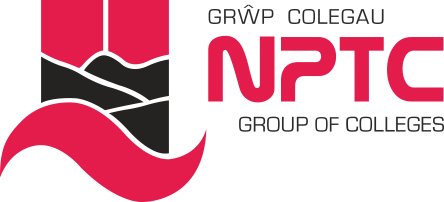 Teitl y swydd:	Cynorthwyydd GweinyddolYn gyfrifol i:			Rheolwr Cynorthwyol: Sgiliau ar gyfer TwfDiben y Swydd:	I ddarparu cymorth i'r swyddogaeth Prosiectau a Chyllid.Prif GyfrifoldebauCynorthwyo Rheolwr Cynorthwyol Sgiliau ar gyfer Twf gyda'r prosiectau a gyllidir;Dadansoddi, coladu a chynhyrchu data a dogfennaeth o ansawdd uchel yn ôl yr angen gan ddefnyddio'r systemau priodol;Bod yn gyfrifol am sicrhau ansawdd agweddau allweddol megis data a systemau data ar gyfer Prosiectau; Cynorthwyo dysgwyr gyda cheisiadau ac ymrestru yn bersonol neu'n electronig;Cysylltu ag arweinwyr prosiect dynodedig er mwyn sicrhau y cwblheir yr holl hawliadau cyllid yn brydlon ac yn gywir; Sicrhau cyfathrebu effeithiol o ran gwybodaeth a chysylltu ag adrannau ar draws y Coleg fel y bo'n briodol; yn cynnwys cydweithio â staff y Coleg i godi ymwybyddiaeth o gyfleoedd cyllido i sicrhau'r defnydd mwyaf posibl o gyllid; Ymchwilio cynnwys ar gyfer adroddiadau amrywiol yn unol â chyfarwyddyd y Rheolwr Cynorthwyol Sgiliau ar gyfer Twf; Ymdrin ag ymholiadau gan gleientiaid mewnol ac allanol fel y bo'n briodol, gan weithredu fel cynrychiolydd y Coleg gyda chyrff allanol priodol i sicrhau y gwneir y gorau o gyfleoedd cyllido ar gyfer y Coleg; Creu, diweddaru a chynnal cofnodion a sicrhau eu hansawdd yn ôl y gofyn, yn cynnwys archwiliadau mewnol ac allanol:Sicrhau ein bod yn parhau i gydymffurfio â chanllawiau Llywodraeth Cymru/Llywodraeth y DU a chadw i fyny ag unrhyw ddiweddariadau i ganllawiau/diwygiadau/archwiliadau;Darparu gwybodaeth ariannol ar yr holl brosiectau yn ôl y gofyn, e.e. rhagolygon incwm; Cydgysylltu ag ysgolion academaidd, unedau swyddogaethol a phartneriaid rhanbarthol mewn perthynas â chydymffurfiaeth, data a phrosesau;Cefnogi digwyddiadau'r Coleg (dydd a nos) fel y bo angen, gan gynnwys trefnu gwasanaethau lletygarwch yn ôl y gofyn.  Cyfrifoldebau Coleg Cyfan 1. Bod yn weithredol wrth hybu’r agenda Amrywiaeth yn y Coleg;2. Hybu a sicrhau arferion gwaith diogel, yn unol â gofynion Iechyd a Diogelwch;3. Chwarae rhan weithredol yn holl systemau ansawdd y Coleg;4. Cyfrannu at weledigaethau a gwerthoedd cyffredinol y Coleg, a’u cynrychioli;5. Cydymffurfio â holl bolisïau a gweithdrefnau Diogelwch Gwybodaeth y Coleg (IS), mynychu hyfforddiant ymwybyddiaeth perthnasol a chymhwyso egwyddorion diogelwch gwybodaeth wrth ymdrin â gwybodaeth staff a myfyrwyr, yn unol â safon ISO 27001;6. Cydymffurfio â'r Rheoliad Diogelu Data Cyffredinol (GDPR), Deddf Diogelu Data 2018 ac unrhyw ofynion statudol perthnasol wrth brosesu data personol staff a myfyrwyr neu ddata sy'n gysylltiedig â gwaith, ac yn unol ag unrhyw ganllawiau neu God Ymarfer a gyhoeddwyd gan y Coleg;7. Glynu wrth holl bolisïau a gweithdrefnau’r Coleg;8. Ymgymryd â datblygiad proffesiynol yn ôl yr angen; ac9. Ymgymryd â dyletswyddau priodol eraill fel sy'n ofynnol gan y rheolwr llinell.Dylid nodi bod y swydd-ddisgrifiad hwn yn rhoi crynodeb o brif ddyletswyddau a chyfrifoldebau’r swydd yn unig a chaiff ei adolygu’n rheolaidd ar y cyd â’r Rheolwr Llinell a’r Cyfarwyddwr Adnoddau Dynol. Efallai y bydd angen ei newid yng ngoleuni gofynion gweithredol y Coleg.